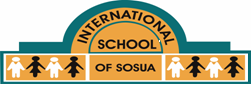 Teacher: Ramón Gil								 Grade: 09Course Title: Lengua EspañolaFirma del estudiante: _____________________________________________Firma del padre o tutor: ____________________________________________Course Description: La Lengua Española es una de las cuatro áreas básicas que han sido incluidas en Secundaria en la nueva revisión y actualización curricular dominicana. Su propósito fundamental es que los estudiantes de español puedan desarrollar sus capacidades de comunicación en forma oral y escrita lo cual favorece su formación y la expresión cabal de sus pensamientos. Para ello, los estudiantes realizarán diferentes actividades y tendrán la oportunidad de practicar sus aprendizajes tanto dentro como fuera del salón de clase.Course Contents: La mesa redonda: función y estructura dialogal (apertura: presentación e introducción, cuerpo de la discusión, sesión de preguntas y respuestas, conclusión).Características de la mesa redonda como uno de los usos planificados de la lengua oral.La crónica: función y estructura narrativa (titular, volanta, copete, cuerpo -qué, cómo, cuándo, quiénes-, fotografía, epígrafe). Características de la crónica: público amplio, estilo de relato, precisión y concisión, minuciosidad, orden cronológico de los hechos. Uso de conectores de secuenciación temporal (en primer lugar, después, más tarde, pasado un tiempo, mientras tanto, seguidamente, a continuación, finalmente) en la crónica.El catálogo: función y estructura (anclaje/presentación del tema; aspectualización/presentación de las características y propiedades del tema presentado; puesta en circulación/presentación del tema en el tiempo y el espacio; reformulación/cierre de la descripción). Uso de elementos paratextuales del/de la editor/a como pistas para comprender el contenido del catálogo: portada, páginas legales y contraportada.El instructivo: función y estructura (título, materiales o ingredientes y procedimientos o pasos para realizar las acciones). Uso de verbos en el modo imperativo al indicar las acciones que debe realizar el/la destinatario/a para prevenir enfermedades, accidentes y desastres naturales (use, mantenga, apague, evite). El artículo expositivo: El artículo expositivo: función y estructura expositiva (introducción, desarrollo y conclusión). Uso del modo de organización comparación-contraste para estructurar el artículo expositivo. Uso de títulos y subtítulos para comprender el contenido del artículo expositivo.El informe de experimento. El informe de experimento. Función y estructura: título, introducción, materiales, procedimiento, resultados (presentación de los datos y su discusión e interpretación) y conclusiones. Usos impersonales del verbo (se hizo, se preparó, se observó, fue necesario hacer, se originó, se produjo).El informe de lectura: El informe de lectura: función y estructura (título del informe; introducción: presentación de la obra y del/de la autor/a y presentación del tema en una oración tópica a partir de la cual se va a realizar el análisis; desarrollo: resumen del contenido de la obra y análisis de patrones socioculturales presentes en la obra -costumbres, formas de comportamiento, estilos de vida, hábitos, pautas culturales- conclusión: replanteo de la oración tópica). El resumen como estrategia para dar cuenta de la comprensión del texto leído mediante la omisión de información no relevante, selección de las ideas principales, generalización y reconstrucción de las ideas que representan el sentido global del texto.El afiche: función (persuasiva y apelativa) y estructura: componente textual (titular, cuerpo del texto y eslogan) y componente visual (colores, formas, tipos y tamaños de las letras, imágenes -ilustraciones, fotos, dibujos, etc.-, logo, distribución espacial de textos e imágenes en el afiche). El afiche como texto argumentativo breve e impactante.El artículo de opinión: función y estructura argumentativa (punto de partida, tesis, argumentos y conclusión). La tesis como punto de vista del/de la autor/a sobre problemas o temas de la realidad. Uso de argumentos de ejemplificación y de analogía para apoyar la tesis del artículo de opinión.El cuento social, de denuncia, político, cultural… función y estructura (la introducción, la complicación, la resolución y la evaluación). Tipos de cuento: realista, social, costumbrista, psicológico, humorístico. Elementos del cuento: los actantes, el ambiente, el tiempo, la atmósfera, la trama, la intensidad, la tensión, el tono. La forma narrativa (en primera, segunda y tercera persona) para diferenciar al narrador y los personajes del cuento. Tipos de narrador: omnisciente, testigo u observador, protagonista.El caligrama: El madrigal: función y estructura (Versos endecasílabos y heptasílabos). Uso de la rima consonante. Uso de figuras literarias: epíteto, personificación, hipérbole, hipérbaton y sinestesia. Uso de palabras pertenecientes al campo semántico de los sentimientos.Resources: Se usará una gran variedad de textos, ejercicios, recursos audiovisuales, computadoras, redes, discusiones sobre la cotidianidad y su relación con lo aprendido en clase.Obras literarias que leerán: “La cabaña del tío Tom” y “El viejo y el mar”Evaluation System: La evaluación es constante durante el año escolar e incluye  tareas, quizzes, exámenes, preguntas orales, resumen de textos leídos, responder a cuestionarios de manera oral como escrita tanto en clases como de tarea, autoevaluaciones, coevaluaciones y heteroevaluaciones,  proyectos, exposiciones orales, y participación activa.Important information:Communication: Tanto el maestro como los padres mantendrán comunicación vía correo electrónico siempre que se considere necesario:ramon.gil@issosua.com Google classroom: Por  esta vía se enviarán algunas tareas, proyectos, lecturas, etc. Los estudiantes tendrán acceso permanente a este website para retornar las tareas. Thinkwave: Tanto los padres como los alumnos tendrán acceso a observar el progreso  y las calificaciones de lo trabajado tanto en clase como de tarea.Work habits: El maestro reflexionará los hábitos de trabajo (Perseverancia, respeto, preparación, liderazgo, iniciativa, etc.) y su importancia tanto para la vida escolar como  la vida diaria fuera del plantel escolar.Meetings: Si se considera necesario los padres y el maestro podrán programar reuniones para tratar temas relacionados con el progreso académico del o de la estudiante.